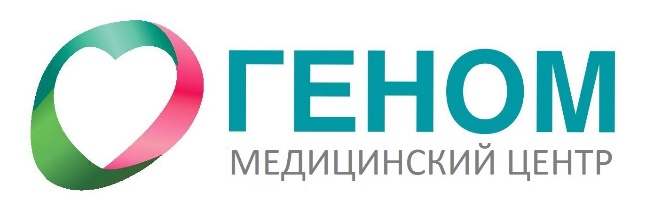 Прайс-лист на 1 января 2020гИсполнительный директор 
ООО «Геном-Дон»
Спитковская А.Д.
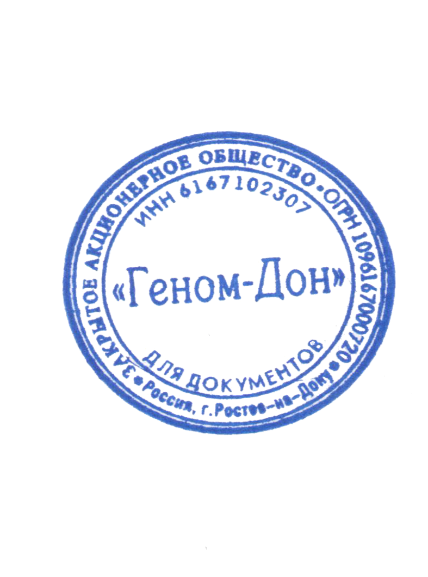 -------------------------- АртикулНоменклатура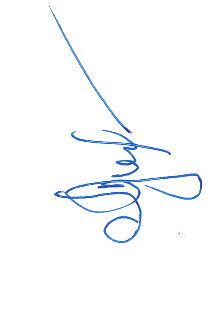 Платные АртикулНоменклатураRUB АртикулНоменклатураЦена10. МАММОЛОГИЧЕСКИЕ МАНИПУЛЯЦИИ52 500,00A11.20.010.007Биопсия молочной железы чрескожная (двухсторонняя)1 000,00A11.20.010.006Биопсия молочной железы чрескожная (одностороняя)600,00А08.20.009.001Гистологический анализ1 200,00B01.027.001.001Первичный прием маммолога1 300,00B01.027.002Повторный прием маммолога800,00A11.20.010.003.004Пункция новообразования молочной железы прицельная пункционная под контролем ультразвукового исследования (двухсторонняя)1 200,00A11.20.010.003.003Пункция новообразования молочной железы прицельная пункционная под контролем ультразвукового исследования (односторонняя)1 000,00A16.20.032Расширенная секторальная резекция двухсторонняя52 500,00A16.20.032.100Расширенная секторальная резекция односторонняя41 500,00A16.20.032.200Резекция добавочной молочной железы двусторонняя42 000,00A16.20.032.300Резекция добавочной молочной железы односторонняя28 000,00A16.20.032.400Секторальная резекция молочной железы I к/с18 000,00A16.20.032.500Секторальная резекция молочной железы II к/с21 000,00A16.20.032.600Секторальная резекция эстетическая (разрез через ареолу) I к/с25 000,00A16.20.032.700Секторальная резекция эстетическая (разрез через ареолу) II к/с32 000,00A16.01.017Удаление доброкачественных новообразований кожи (Удаление образования кожи и ПЖК более 2 см)5 000,00A16.01.017.100Удаление доброкачественных новообразований кожи (Удаление образования кожи и ПЖК до 2 см)3 000,00A16.01.017.200Удаление доброкачественных новообразований кожи (Удаление образования кожи и ПЖК с пластикой местными тканями)18 500,00А08.20.015Цитологическое исследование микропрепарата тканей молочной железы (Цитологическое исследование750,00